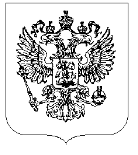 МИНИСТЕРСТВО СЕЛЬСКОГО ХОЗЯЙСТВА РОССИЙСКОЙ ФЕДЕРАЦИИ(Минсельхоз России)ПРИКАЗот                                            №МоскваОб утверждении Ветеринарных правилосуществления идентификации и учета животныхВ соответствии со статьей 2.5 Закона Российской Федерации                       от 14 мая 1993 г. № 4979-1 «О ветеринарии» (Ведомости Съезда народных депутатов Российской Федерации и Верховного Совета Российской Федерации, 1993, № 24, ст. 857; Собрание законодательства Российской Федерации, 2002, № 1, ст. 2; 2004, № 27, ст. 2711; № 35, ст. 3607; 2005, № 19, ст. 1752; 2006, № 1,        ст. 10; № 52, ст. 5498; 2007, № 1, ст. 29; № 30, ст. 3805; 2009, № 1, ст. 17, ст. 21; 2010, № 50, ст. 6614; 2011, № 1, ст. 6; № 30, ст. 4590; 2015, № 29, ст. 4339, ст. 4359, ст. 4369; 2016, № 27, ст. 4160) и подпунктом 5.2.9 Положения о Министерстве сельского хозяйства Российской Федерации, утвержденного постановлением Правительства Российской Федерации  от 12 июня 2008 г. № 450 (Собрание законодательства Российской Федерации, 2008, № 25, ст. 2983; № 32, ст. 3791; № 42, ст. 4825; № 46, ст. 5337; 2009,        № 1, ст. 150; № 3, ст. 378; № 6, ст. 738; № 9, ст. 1119, ст. 1121; № 27, ст. 3364; № 33, ст. 4088; 2010, № 4,  ст. 394;  № 5, ст. 538; № 23, ст. 2833; № 26,           ст. 3350; № 31, ст. 4251, ст. 4262; № 32, ст. 4330; № 40, ст. 5068; 2011; № 7, ст. 983; № 12, ст. 1652; № 14, ст. 1935; № 18, ст. 2649; № 22, ст. 3179; № 36, ст. 5154; 2012, № 28, ст. 3900; № 32, ст. 4561; № 37, ст. 5001; 2013, № 10,      ст. 1038; № 29, ст. 3969; № 33,  ст. 4386; № 45, ст. 5822; 2014, № 4, ст. 382;    № 10, ст. 1035; № 12, ст. 1297; № 28, ст. 4068; 2015, № 2, ст. 491; № 11,         ст. 1611; № 26, ст. 3900; № 38,  ст. 5297; № 47, ст. 6603; 2016, № 2, ст. 325; 2016, № 28, ст. 4741), п р и к а з ы в а ю:1. Утвердить прилагаемые Ветеринарные правила осуществления идентификации и учета животных.2. Настоящий приказ вступает в силу с 1 января 2018 г. в части        осуществления идентификации и учета животных, виды которых указаны в пунктах 1-5 Перечня видов животных, подлежащих идентификации и учету, утвержденного приказом Минсельхоза России от 22 апреля 2016 г. № 161,  зарегистрированным Минюстом России 20 мая 2016 г., регистрационный      № 42199 (далее – Перечень), и с 1 января 2019 г. в части осуществления идентификации и учета животных, виды которых указаны в пунктах 6-11    Перечня. Министр                                                                                             А.Н. Ткачев                                                                                    УТВЕРЖДЕНЫ  приказом Минсельхоза России                                                                             от «__» ________ 2016 г. № ____ Ветеринарные правилаосуществления идентификации и учета животныхI. Общие положения1. Ветеринарные правила осуществления идентификации и учета 
животных (далее – Правила) устанавливают порядок осуществления индивидуальной или групповой идентификации и учета животных, за исключением диких животных, находящихся в состоянии естественной свободы, в том числе животных, относящихся к природным ресурсам континентального шельфа и исключительной экономической зоны Российской Федерации 
(далее – животные), перечень сведений, необходимых для осуществления идентификации и учета животных, а также порядок предоставления таких сведений. 2. Идентификации и учету подлежат животные, относящиеся к           биологическим видам, внесенным в «Перечень видов животных, подлежащих идентификации и учету», утвержденный приказом Минсельхоза России        от 22 апреля 2016 г. № 161 (зарегистрирован Минюстом России                     20 мая 2016 г., регистрационный  № 42199) за исключением диких животных, находящихся в состоянии естественной свободы, в том числе животных,     относящихся к природным ресурсам континентального шельфа и                 исключительной экономической зоны Российской Федерации                      (далее – животные). 3. Животные подлежат индивидуальной или групповой идентификации и учету в целях предотвращения распространения заразных болезней животных, а также в целях выявления источников и путей распространения возбудителей заразных болезней животных. Перечень видов животных, подлежащих идентификации и учету, утвержден приказом Минсельхоза России от 22 апреля 2016 г. № 161 (зарегистрирован Минюстом России 20 мая 2016 г., регистрационный  № 42199).4. Федеральный орган исполнительной власти в области                        ветеринарного надзора, ветеринарные (ветеринарно-санитарные) службы    федерального органа исполнительной власти, осуществляющего функции по выработке и реализации государственной политики, нормативно-правовому регулированию в области обороны, федерального органа исполнительной власти, осуществляющего функции по выработке и реализации                   государственной политики и нормативно-правовому регулированию в сфере внутренних дел, федерального органа исполнительной власти,                   осуществляющего функции по выработке и реализации государственной    политики и нормативно-правовому регулированию в сфере деятельности войск национальной гвардии Российской Федерации, в сфере оборота 
оружия, в сфере частной охранной деятельности и в сфере вневедомственной охраны, федерального органа исполнительной власти, осуществляющего правоприменительные функции, функции по контролю и надзору в сфере 
исполнения уголовных наказаний, федерального органа исполнительной власти, осуществляющего функции по выработке государственной политики, нормативно-правовому регулированию, контролю и надзору в сфере 
государственной охраны, федерального органа исполнительной власти, 
осуществляющего государственное управление в области обеспечения 
безопасности Российской Федерации (далее - федеральные органы 
исполнительной власти в области обороны, в сфере внутренних дел, в сфере деятельности войск национальной гвардии Российской Федерации, в сфере исполнения наказаний, в сфере государственной охраны и в области 
обеспечения безопасности), органы исполнительной власти субъектов Российской Федерации в области ветеринарии, (далее вместе  –  компетентные органы государственной власти) организуют идентификацию и учет животных в пределах своей компетенции и в соответствии с настоящими Правилами. II. Идентификатор животного (группы животных)5. Идентификация животного (группы животных) осуществляется путем присвоения животному (группе животных) уникального буквенно-цифрового идентификационного номера (далее – уникальный номер), который сохраняется в ФГИС в области ветеринарии.6. Уникальный номер не должен повторяться и представляет собой буквенно-цифровую последовательность, включающую арабские цифры от 0 до 9 и латинские буквы (заглавные и строчные), которая имеет следующий формат:а) первые два разряда заполняются заглавными буквами – RU, показывающими, что животные подвергнуты учету в Российской Федерации;б) третий разряд заполняется цифрой:- (1) в случае, если животное подвергнуто индивидуальной идентификации и не подвергнуто групповой идентификации;- (2) в случае, если животное подвергнуто групповой идентификации и не подвергнуто индивидуальной идентификации;- (3) в случае если животное подвергнуто и групповой и индивидуальной идентификации;в) четвертый разряд заполняется заглавной буквой:- F – в случае, если животное выращивается с целью получения продукции, предназначенной в пищу людям, или продукции; предназначенной для медицинских целей,- В – в случае, если животное содержат с племенной целью;- Р – в случае, если животное содержат как домашнего любимца;- S – в случае, если животное содержат как служебное;- А – в случаях, если животное содержат в качестве спортивного; циркового, для зрелищных целей, либо как предмет коллекционирования;- R – в случае, если животное содержат для научных целей иных нежели племенная работа;- О – в случаях, если животное содержат с иной целью;г) пятый, шестой и седьмой разряды заполняются последовательностью из цифр и строчных букв, указывающих на биологический вид животного (таблица соответствий приведена в Приложении 1 к настоящему Приказу);д) восьмой-пятнадцатый разряды заполняются последовательностью цифр и заглавных и строчных букв, представляющей собой индивидуальный или групповой номер животного.7. Уникальный номер предназначен для однозначного отождествления животного (группы животных) в течение всей его жизни (в течение всего времени существования группы животных).8. Эмиссию уникальных номеров животных осуществляется во ФГИС в области ветеринарии посредством реализации её соответствующей автоматической функции в режиме реального времени в момент учета животного (группы животных).Идентификация животных9. Основанием для идентификации животного является его рождение или ввоз на территорию Российской Федерации.10. Основанием для идентификации группы животных является формирование этой группы животных.11. Идентификация животного (группы животных) представляет собой присвоение животному (группе животных) уникального номера.12. Идентификация животного (группы животных) проводится в сроки, установленные настоящими правилами. 13. Повторная идентификация животного не допускается.14 Идентификация группы животных, состоящих из животных, входивших в другие группы, допускается.15. Идентификация животного (группы животных) производится в процессе первичного учета данного животного (группы животных), в процессе которого ФГИС предоставляет лицу, осуществляющему идентификацию животного (группы животных), уникальный номер данного животного (группы животных).Учет животных16. Учет животных осуществляется в целях последующей возможности установления соответствия животного (группы животных) информации о нем (о них), содержащейся во ФГИС.17. Первичный учет животного (группы животных) представляет собой внесение сведений о родившемся или ввезенном в Российскую Федерацию животном (группе животных) (далее – первичный учет животного) во ФГИС, в ходе которого ФГИС генерирует уникальный номер животного и предоставляет его лицу, осуществляющему идентификацию животного (группы животных).18. Учет животного (группы животных) представляет собой внесение сведений о животном (группе животных), подвергнутых ранее первичному учету, во ФГИС.19. При первичном учете и при учете животного (группы животных) по желанию владельца (если иное не предусмотрено настоящими правилами) животного производится выдача документа об учете животного (группы животных), который представляет собой свидетельство о первичном учете животного (группы животных) или паспорта животного, а также внесение соответствующих отметок в паспорт животного, при его наличии.20. При первичном учете животного в состав вносимых во ФГИС сведений в качестве обязательной информации входят:уникальный номер животного,описание средства маркирования (если использовалось),уникальный номер средства маркирования (если использовалось),фотография тавро (если использовалось),описание татуировки (если использовалась),биологический вид животного,порода (если имеется и известна),пол,дата рождения,масть (окрас),дата ввоза в Российскую Федерацию (для ввезенных животных),цель содержания,тип содержания,место содержания,данные о владельце,данные идентификации группы животных (если данное животное идентифицировано в составе группы животных),данные о родителях животного (если известны),данные генетической идентификации (если проводилась) или месте хранения пробы генетического материала (если отбирался и хранится).При первичном учете также может вноситься иная информация о животном по желанию собственника (владельца) животного.21. При первичном учете группы животных в состав вносимых во ФГИС сведений в качестве обязательной информации входят:уникальный номер группы животных,описание средства маркирования (если использовалось),уникальные номер средства маркирования (если использовались),фотография тавро (если использовалось),описание татуировки (если использовалась),биологический вид животных,порода (если имеется и известна),пол,диапазон дат рождения или возрастная группа,дата ввоза в Российскую Федерацию (для ввезенных животных),цель содержания,тип содержания,место содержания,данные о владельце,данные о родительской группе (группах) животных (если известны),данные о ранее подвергнутых учету группах животных, в которые входили животные, составляющие группу, подвергаемую первичному учету,данные об индивидуальном учете животных, входящих в состав группы (если индивидуальный учет проводился)При первичном учете также может вноситься иная информация.22. При учете животного (группы животных) в состав вносимых во ФГИС сведений в качестве обязательной информации входят:данные о повторном маркировании (если проводилось),данные об установлении диагноза на заразную болезнь,данные об установлении диагноза на генетическую болезнь,данные о вакцинации,данные о парентеральном и алиментарном применении лекарственных средств для животных,данные об изменении масти,данные об изменении цели содержания,данные об изменении типа содержания,данные об изменении места содержания,данные об изменении владельца,данные о продуктивности,данные о потомстве,данные о вывозе за пределы Российской Федерации,данные о ввозе в Российскую Федерацию,данные об убое животного,данные о гибели животного.Упомянутые в пунктах b, c, d, e, i, j, m, n, o, p данные в случае их наличия во ФГИС внесению в целях осуществления учета не подлежат и автоматически импортируются программными средствами ФГИС из других модулей ФГИС.При учете также может вноситься иная информация по желанию собственника (владельца) животного.Хранение данных об учете и идентификации животных (групп животных)23. Информация об идентификации и учете животных содержится и обрабатывается во ФГИС. 24. Вносимые при учете животных (групп животных) данные фиксируются в базе данных ФГИС. При этом во ФГИС сохраняются данные о лицах, осуществлявших маркирование (если проводилось), первичный учет и учет, считывание из ФГИС информации о данном животном (группе          животных).25. Структура базы данных ФГИС должна позволять сохранять в ней сведения об уникальном номере, уникальном номере средства маркирования, о типе и характеристиках средства маркирования, о предках, потомках и    продуктивности животного, о его виде, породе, поле, масти, внешнем виде, дате рождения (ввоза), месте рождения, о перемещениях животного, его     болезнях, пороках развития, генетических дефектах, о результатах               диагностических исследований, ветеринарных обработках, применяемых    животному ветеринарных препаратах, о собственниках животного, данные о последовательность его ДНК и иную информацию.26. Идентификатором записи в базе данных является уникальный номер животного (группы животных). 27. Интерфейс управления ФГИС должен позволять производить с его помощью ввод данных учета животных (групп животных), просмотр данных, формирования свидетельства о постановке животного (группы животных) на учет, паспорта животного, выписку по конкретному животному (группе животных), настраиваемых отчетов.IV. Порядок осуществления маркирования, идентификации и учета животных  Маркирование животного (группы животных)28. Маркирование представляет собой прикрепление к телу животного, нанесение на тело животного, закрепление на теле животного или введение в тело животного средства маркирования.29. Допускается использование визуальных (бирка, татуировка, тавро, кольцо, ошейник), электронных (респондер, транспондер), смешанных (сочетание визуального и электронного и иных средств маркирования позволяющих идентифицировать животное (группу животных) средств маркирования.30. Повторное использование средств маркирования не допускается.31. Промышленно изготавливаемым средствам маркирования, таким как бирки, со встроенным чипом, респондеры, транспондеры, присваиваются уникальные номера средства маркирования (УНСМ). 32. Информация, наносимая на выпускаемые промышленным способом бирки, используемые в качестве средства маркирования, должна иметь читаемую часть, предназначенную непосредственно для чтения человеком.Читаемая часть бирки включает уникальный номер средства маркирования и может включать (если иное не предусмотрено настоящими правилами) иную информацию.Информация, наносимая на выпускаемые промышленным способом бирки, используемые в качестве средства маркирования, может включать машинно-читаемую часть (информация и символы), используемую для считывания с помощью различных приспособлений (технических средств).Машиночитаемая часть бирки должна включать уникальный номер средства маркирования и может включать иную информацию.Используемые для идентификации животных бирки должны иметь контроль первого применения, т.е. должны быть сконструированы таким способом, чтобы, будучи закрепленными единожды на теле животного, а     затем снятыми, они должны быть не пригодны для повторного закрепления на теле животного.33. Информация, записываемая в респондеры и транспондеры,        включает постоянно хранимую информацию, записываемую в ПЗУ            (постоянное запоминающее устройство) таким образом, чтобы после            изготовления устройства ее не возможно было переписать или удалить без разрушения устройства.Информация, записываемая в респондеры и транспондеры, может, в   зависимости от конструкции устройства, иметь обновляемую часть,             записываемую в устройство таким образом, чтобы ее можно было дополнять, но не возможно было удалять без разрушения устройства.Уникальный номер средства маркирования записывается в ПЗУ устройства.34. Татуировка как средство маркирования, если она используется в сочетании с биркой, респондером или транспондером, может содержать любую информацию, в том числе уникальный номер или его часть.Татуировка, используемая как единственное средство маркирования, может представлять собой цифро-буквенную последовательность и (или) штрих-код и должна содержать уникальный номер животного в читаемом или машиночитаемом виде. 35. Тавро как средство маркирования, если оно используется в сочетании с биркой, респондером или транспондером, может содержать любую информацию.Тавро, используемое как единственное средство маркирования животного или группы животных, может представлять собой изображение, знак, вензель и т.п., аналогов которого не зарегистрировано в базе данных ФГИС.Тавро, используемое как единственное средство маркирования, подлежит фотодокументированию, его цифровая фотография вносится в базу данных ФГИС в момент учета животного (группы животных), или после нанесения тавро, если оно осуществляется позднее, чем первичный учет животного. 36. Уникальные номера средства маркирования сохраняются во ФГИС и однозначно связаны в ней с уникальным номером животного.37. Изображение тавро, используемого как единственное средство маркирования, сохраняются во ФГИС и однозначно связаны в ней с уникальным номером животного (группы животных).38. Эмиссию уникальных номеров средств маркирования осуществляет федеральный орган исполнительной власти в области  ветеринарного надзора.39. Эмиссию уникальных номеров средств маркирования федеральный орган исполнительной власти в области  ветеринарного надзора осуществляет по заявкам производителей средств маркирования.40. Необходимость проведения маркирования, сроки его осуществления и используемые технологии маркирования в зависимости от цели содержания животного и его вида указаны ниже в настоящих правилах.Крупный рогатый скот41. Крупный рогатый скот (далее – КРС) подлежит индивидуальному маркированию, индивидуальной идентификации и индивидуальному учету.Группы КРС, состоящие из животных, подвергнутых индивидуальному маркированию, индивидуальной идентификации и индивидуальному учету, могут подвергаться групповому маркированию, а также могут подвергаться групповой идентификации и групповому учету.42. Молодняк КРС, рожденный в Российской Федерации подлежит индивидуальному маркированию в возрасте не позднее 14 дней после рождения.43. КРС (включая молодняк), ввезенный на территорию Российской Федерации, подлежит индивидуальному маркированию немедленно после прибытия по назначению, либо ранее - до прибытия животных по месту назначения – на протяжении карантинирования после ввоза, если оно производилось в месте ином, нежели место назначения.44. Для индивидуального маркирования КРС должны использоваться две одинаковые ушные бирки с одним и тем же уникальным номером средства маркирования, размещаемые на правом и левом ухе, посередине уха с его внутренней части. На правом ухе не допускается размещение иных бирок.На левом ухе, кроме бирки, используемой для идентификации, может располагаться другая бирка, закрепляемая для иных целей.Номер средства маркирования, наносимый на бирку, должен быть читаем с расстояния не менее 1 метра.45. В случае утери одной из бирок вторая подлежит восстановлению с тем же или иным уникальным номером средства маркирования в срок, не превышающий 2 месяцев.46. Кроме ушных бирок для маркирования могут быть использованы респондеры, транспондеры и тавро.47. В случае утери обеих бирок животное, для идентификации которого кроме бирок, не был использован респондер или транспондер, а также в    случае отсутствия другого способа идентификации и учета животного,      позволяющего идентифицировать указанное животное, повторной            идентификации и учету не подлежат и направляются на убой. Решение по использованию мяса и иных продуктов убоя от указанного животного      осуществляется по результатам предубойного осмотра и                                 ветеринарно-санитарной экспертизы.48. В случае утери обеих бирок животное, для идентификации которого кроме бирок был использован респондер или транспондер, подлежит           повторному маркированию, для осуществления которого на ушах животного закрепляются две новые бирки с тем же или иным уникальным номером средства маркирования в срок не превышающий 2 месяцев.49. По желанию собственника (владельца) животного на подвергнутый учету КРС оформляется паспорт животного или выписку из ФГИС,             удостоверенную уполномоченным органом, которые в виде бумажного документа хранятся у владельца животного (ых), а в электронном виде – во ФГИС.Паспорт на КРС передается предыдущим владельцем новому владельцу животного немедленно после перехода к последнему права собственности на животное.Паспорт на КРС передается владельцем животного в учреждение государственной ветеринарной службы субъекта Российской Федерации по месту последнего содержания животного в случае его гибели или убоя.Мелкий рогатый скот50. МРС подлежит индивидуальному маркированию, индивидуальной идентификации и индивидуальному учету.Постоянные группы МРС (гурты, отары, а также животные, содержащиеся безвыгульно в животноводческих предприятиях) могут подвергаться групповому маркированию, а также могут подвергаться групповой идентификации и групповому учету.51. Молодняк МРС, рожденный в Российской Федерации, подлежит индивидуальному маркированию в возрасте не позднее 14 дней после рождения.52. МРС (включая молодняк), ввезенный на территорию Российской Федерации, подлежит индивидуальному или в случае, предусмотренном пунктом 53, групповому маркированию в течение 35 дней после ввоза в Российскую Федерацию.53. Для индивидуального маркирования МРС должна использоваться ушная бирка, размещаемая на правом ухе, посередине уха с его внутренней части. На правом ухе не допускается размещение иных бирок.На левом ухе может располагаться другая бирка, закрепляемая для иных целей.54. Номер средства маркирования, наносимый на бирку, должен быть читаем с расстояния не менее 1 метра.55. Кроме ушных бирок для маркирования могут быть использованы респондеры, транспондеры и татуировкаТатуировка наносится с внутренней стороны правого уха и должна содержать уникальный номер животного (группы животных).56. В случае утери бирки животное, для идентификации которого кроме бирки не был использован респондер, транспондер или татуировка, повторной идентификации и учету не подлежат и направляются на убой.57. В случае утери бирки животное, для идентификации которого кроме бирки был использован респондер, транспондер или татуировка, подлежит повторному маркированию, для осуществления которого на ушах животного закрепляются две новые бирки с тем же или иным уникальным номером средства маркирования в срок не превышающий 2 месяцев.58. На подвергнутый учету МРС по желанию владельца животных оформляется паспорт животного, который в виде бумажного документа хранится у владельца животных, а в электронном виде – во ФГИС.Паспорт на МРС передается предыдущим владельцем новому владельцу животного немедленно после перехода к последнему права собственности на животное.Лошади59. Лошади подлежит индивидуальным маркированию, идентификации и учету.60. Жеребята, рожденные в Российской Федерации, подлежит индивидуальному маркированию, идентификации и учету в возрасте не позднее 2 месяцев после рождения.61. Лошади (включая молодняк), ввезенный на территорию Российской Федерации, подлежит индивидуальному маркированию, идентификации и учету в течение 2 месяцев после ввоза.62. Для индивидуального маркирования лошадей используются бирки (бирка прикрепляется в середине правого уха, с внутренней стороны) с        респондерами или транспондерами, таврение (тавро наносят на левое бедро), вживление респондера или транспондера в середину шеи за гривой, внутримышечно, нанесение татуировки на внутреннюю поверхность губ. 63. В случае утери бирки, выхода из строя респондера или транспондера производится ее (его) замена на новое средство маркирования с тем же или иным уникальным номером средства маркирования и повторное маркирование животного в срок, не превышающий 2 месяцев.64. На подвергнутую учету лошадь оформляется паспорт животного, который в виде бумажного документа хранится у владельца животных, а в электронном виде – во ФГИС.Паспорт на лошадь передается предыдущим владельцем новому владельцу животного немедленно после перехода к последнему права собственности на животное.Верблюды65. Верблюды подлежат индивидуальным маркированию, идентификации и учету.Группы верблюдов, состоящие из животных, подвергнутых индивидуальным маркированию, идентификации и учету, могут подвергаться групповому маркированию, а также могут подвергаться групповым идентификации и учету.66. Молодняк верблюдов, рожденный в Российской Федерации, подлежит индивидуальному маркированию, идентификации и учету в возрасте не позднее 2 месяцев после рождения.67. Верблюды (включая молодняк), ввезенный на территорию Российской Федерации, подлежит индивидуальному маркированию, идентификации и учету не позднее 2 месяцев после  ввоза в Российскую Федерацию.68. Для индивидуального маркирования КРС должны использоваться две одинаковые ушные бирки с одним и тем же уникальным номером средства маркирования, размещаемые на правом и левом ухе, посередине уха с его внутренней части. На правом ухе не допускается размещение иных бирок.На левом ухе, кроме бирки, используемой для идентификации, может располагаться другая бирка, закрепляемая для иных целей.Номер средства маркирования, наносимый на бирку, должен быть читаем с расстояния не менее 1 метра.69. В случае утери одной из бирок вторая подлежит восстановлению с тем же или иным уникальным номером средства маркирования в срок не превышающий 2 месяцев.70. Кроме ушных бирок для маркирования могут быть использованы респондеры, транспондеры и тавро.71. В случае утери обеих бирок животное, для идентификации которого кроме бирок не был использован респондер или транспондер, повторной идентификации и учету не подлежат и направляются на убой.72. В случае утери обеих бирок животное, для идентификации которого кроме бирок был использован респондер или транспондер, подлежит повторному маркированию, для осуществления которого на ушах животного закрепляются две новые бирки с тем же или иным уникальным номером средства маркирования в срок не превышающий 2 месяцев.73. На подвергнутого учету верблюда оформляется паспорт животного, который в виде бумажного документа хранится у владельца животного, а в электронном виде – в ФГИС.Паспорт на верблюда передается предыдущим владельцем новому владельцу животного немедленно после перехода к последнему права собственности на животное.Олени74. Олени, исключая постоянные группы животных, подлежит индивидуальным маркированию, идентификации и учету.Постоянные группы оленей (животные, содержащиеся безвыгульно) могут подвергаться индивидуальным маркированию, идентификации и учету и(или) групповым маркированию, идентификации и учету.75. Молодняк оленей, рожденный в Российской Федерации, подлежит индивидуальному маркированию, идентификации и учету в возрасте не позднее 2 месяцев после рождения.76. Олени (включая молодняк), ввезенные на территорию Российской Федерации, подлежит индивидуальному или в случае, предусмотренном пунктом 53, групповому маркированию, идентификации и учету в течение 2 месяцев после ввоза в Российскую Федерацию.77. Для индивидуального маркирования оленей должна использоваться ушная бирка, размещаемая на правом ухе, посередине уха с его внутренней части. На правом ухе не допускается размещение иных бирок.На левом ухе может располагаться другая бирка, закрепляемая для иных целей.78. Номер средства маркирования, наносимый на бирку, должен быть читаем с расстояния не менее 1 метра.79. Кроме ушных бирок для маркирования могут быть использованы респондеры, транспондеры, которые прикрепляются к ушной бирке или вживляются в середину шеи внутримышечно и тавро, которое размещается на левом бедре.80. В случае утери бирки выхода из строя респондера или транспондера производится ее (его) восстановление с тем же или иным уникальным номером средства маркирования и повторное маркирование животного в срок, не превышающий 2 месяцев.81. На подвергнутого учету оленя по желанию владельца животного оформляется паспорт животного, который в виде бумажного документа хранится у владельца животных, а в электронном виде – в ФГИС.Паспорт на оленя передается предыдущим владельцем новому владельцу животного немедленно после перехода к последнему права собственности на животное.Свиньи82. Свиньи, исключая постоянные группы животных, подлежит индивидуальным маркированию, идентификации и учету.Постоянные группы свиней, содержащиеся безвыгульно в                   свиноводческих предприятиях, исключая постоянные группы животных,                             содержащиеся безвыгульно в крупных (свыше 5 тысяч голов)                       свиноводческих предприятиях (далее – Предприятия), подвергаются групповым или  индивидуальным маркированию, идентификации и учету.Постоянные группы свиней, содержащиеся безвыгульно на Предприятиях, подвергаются индивидуальному или групповому маркированию или не подвергаются таковым и подлежат групповым или индивидуальным идентификации и учету.Не подвергнутые маркированию свиньи не могут перемещаться в другие животноводческие предприятия (исключая другие площадки, бригады, бойню того же животноводческого предприятия) и не могут передаваться другому владельцу (исключая отправку на убой в составе группы).Группы свиней, подвергнутых групповому маркированию, идентификации и учету и не подвергнутых индивидуальному маркированию, идентификации и учету не могут реализоваться населению, в ЛПХ и КФХ.83. Молодняк свиней, рожденный в Российской Федерации, подлежит маркированию в возрасте не позднее 1 месяца после рождения, или перед    реализацией населению, в ЛПХ и КФХ, или перед расформированием группы животных.84. Свиньи (включая молодняк), ввезенные на территорию Российской Федерации, подлежит индивидуальному или в случаях, предусмотренном пунктом 85, групповому маркированию в течение 1 месяца после ввоза в Российскую Федерацию.85. Для индивидуального и группового маркирования свиней должна использоваться ушная бирка, размещаемая на правом ухе, посередине уха с его внутренней части. На правом ухе не допускается размещение иных бирок.На левом ухе может располагаться другая бирка, закрепляемая для иных целей.86. Номер средства маркирования, наносимый на бирку, должен быть читаем с расстояния не менее 1 метра.87. Кроме ушных бирок для маркирования могут быть использованы респондеры и/или транспондеры и/или татуировки, либо иные способы маркирования, позволяющие однозначно идентифицировать животное и не противоречащие настоящим Правилам88. В случае утери бирки животное, подвергнутое индивидуальному маркированию, для идентификации которого кроме бирки не был использован респондер, транспондер, или татуировка, повторному маркированию, идентификации и учету не подлежит и направляется на убой, в случае отсутствия другого способа идентификации и убоя животного.89. В случае утери бирки животное, подвергнутое индивидуальному маркированию, для идентификации которого кроме бирки был использован респондер или транспондер, подлежит повторному маркированию, для осуществления которого на ухе животного закрепляется новая бирка с тем же или иным уникальным номером средства маркирования в срок не превышающий 1 месяца.90. В случае утери бирки животным, подвергнутым групповому маркированию, допускается его повторное маркирование, до момента расформирования группы или ее передачи новому владельцу, или ее перемещения на убой или в новое место содержания.91. На подвергнутую индивидуальному маркированию, идентификации и учету племенную свинью по желанию владельца животных оформляется паспорт животного, который в виде бумажного документа хранится у владельца животных, а в электронном виде – в ФГИС.Паспорт на племенную свинью передается предыдущим владельцем новому владельцу животного немедленно после перехода к последнему права собственности на животное.Птица92. Птица, исключая племенную, не подлежит маркированию и подлежит групповым идентификации и учету. По желанию владельца допускается групповое и(или) индивидуальное маркирование птицы, индивидуальная идентификация и индивидуальный учет.93. Племенная птица, исключая птицу исходных линий, подлежит групповому маркированию, идентификации и учету. По желанию владельца допускается индивидуальное маркирование племенной птицы, ее индивидуальная идентификация и индивидуальный учет.94. Племенная птица исходных линий подлежит индивидуальным маркированию, идентификации и учету.95. Молодняк птицы, выведенной в Российской Федерации, подлежит маркированию, идентификации и учету не позднее трехдневного возраста. 96. Птица (включая молодняк), ввезенная в Российскую Федерацию, подлежит маркированию, идентификации и учету в срок не более 7 дней после ввоза.97. Маркирование птицы производится в срок не более, чем 7 дней после ее идентификации и учета.98. Маркирование птицы осуществляется путем кольцевания. Кроме кольцевания по желанию владельца допускается вживление     респондеров и транспондеров. Кольцо должно содержать визуальную информацию об уникальном   номере средства маркирования (и)или информацию об уникальном номере.          Респондер или траспондер, должен содержать уникальный номер средства      мечения (УНСМ) или уникальный номер.Пушные звери (лисицы, соболи, норки, хорьки, песцы, другие животные семейства Mustelidae, нутрии, енотовидные собаки) и кролики99. Пушные звери и кролики, исключая племенных, не подлежит маркированию и подлежит групповой идентификации и учету. По желанию владельца допускается групповое и(или) индивидуальное маркирование животных, индивидуальная идентификация и индивидуальный учет.100. Племенные пушные звери и кролики подлежит групповому маркированию, идентификации и учету. По желанию владельца допускается индивидуальное маркирование племенных животных, их индивидуальная идентификация и индивидуальный учет.101. Молодняк пушных зверей и кроликов, рожденный в Российской Федерации, подлежит маркированию, идентификации и учету не позднее трехмесячного возраста. 102. Пушные звери и кролики (включая млодняк), ввезенные в Российскую Федерацию, подлежит маркированию, идентификации и учету в срок не более 1 месяца после ввоза.103. Маркирование птицы производится в срок не более, чем 7 дней после ее идентификации и учета.104. Маркирование пушных зверей и кроликов осуществляется путем вживление респондеров и транспондеров. Респондер или траспондер, должен содержать уникальный номер животного или группы животных.Допускается маркирование кроликов путем нанесения татуировки, содержащей уникальный номер животного (группы животных) на внутреннюю поверхность правого уха.Пчелы105. Пчелосемьи подлежат групповой идентификации и учету, при  проведении которых группой животных считают данную пчелосемью. На каждую пасеку оформляется ветеринарно-санитарный паспорт (приложение № 2 к настоящим Правилам);Ульи подлежат групповому маркированию, при проведении которого группой животных считают пчелосемью, обитающую в данном улье.106. Для маркирования ульев осуществляется нанесение индентификационного номера на внешнюю стенку улья. При этом идентификационный номер улья считается идентификационным номером средства маркирования. Идентификационный номер должен быть читаемым с расстояния не менее 5 метров.Наряду с нанесением идентификационного номера средства маркирования, на улей по желанию владельца может наноситься идентификационный номер группы животных, каковой считают пчелосемью, обитающую в данном улье.В случае использования улья со зрелищными целями допускается нанесение идентификационного номера в любом месте улья.107. Маркирование осуществляется в срок не более 2 недель после заселения улья.108. Идентификация и учет пчелосемей, образовавшихся на территории Российской Федерации, проводится в срок не более 3 недель после образования пчелосемьи (роения).109. Идентификация и учет пчелосемей, ввезенных на территорию Российской Федерации, проводится в срок не более 3 недель после ввоза. Собаки и кошки110. Собаки и кошки подлежат индивидуальным маркированию, идентификации и учету.111. Щенята и котята, рожденные в Российской Федерации, подлежат обязательной маркированию, идентификации и учету не позднее 3-х месячного возраста.112. Собаки и кошки (включая щенят и котят), ввезенные в Российскую Федерацию для постоянного содержания, подлежат обязательной маркированию, идентификации и учету не позднее 3 месяцев после ввоза.113. Собаки и кошки (включая щенят и котят), ввезенные в Российскую Федерацию с целью их последующего вывоза с территории Российской Федерации через промежуток времени более 3 месяцев, не подлежат маркированию, если они были промаркированы в стране происхождения и подлежат маркированию, если они не были подвергнуты маркированию в стране происхождения.114. Собаки и кошки (включая щенят и котят), ввезенные в Российскую Федерацию с целью их последующего вывоза с территории Российской Федерации через промежуток времени более 3 месяцев, подлежат идентификации и учету, осуществляемому в срок не позднее 3 месяцев после их ввоза.115. Собаки и кошки (включая щенят и котят), ввезенные в Российскую Федерацию с целью их последующего вывоза с территории Российской Федерации через промежуток времени не более 3 месяцев, не подлежат маркированию, идентификации и учету.116. В качестве средств маркирования допускается использование вживляемых респондеров и транспондеров, закрепление визуальных средств маркирования на постоянно носимых животным ошейниках, татуировки.117. Татуировку допускается наносить с внутренней стороны губ и щек, на внутреннюю поверхность левой или правой задней лапы, в области живота и с внутренней стороны уха. 118. На подвергнутое маркированию, идентификации и учету животное оформляется паспорт животного по форме согласно приложениям № 2 и 3 Единых ветеринарных (ветеринарно-санитарных) требований, предъявляемых к товарам, подлежащие ветеринарному контролю (надзору), утвержденных Решением Комиссии Таможенного союза от 18 июня 2010 г. № 317 (далее – Решение № 317). Допускается также оформление паспортов по форме и в порядке, согласованных федеральным органом государственной власти с компетентным органом иной страны.119. Оформленный паспорт животного в виде бумажного документа хранится у владельца животных, а в электронном виде – в ФГИС.120. Паспорт на животное передается предыдущим владельцем новому владельцу животного немедленно после перехода к последнему права собственности на животное.Рыба и иные животные-гидробионты121. Рыбы и иные животные-гидробионты (далее – гидробионты), содержащиеся (разводимые) в объектах аквакультуры, не подлежат маркированию и подлежат групповым идентификации и учету.Объекту аквакультуры присваивается идентификационный номер, который расценивается как идентификационный номер средства маркирования.Биологическому виду гидробионтов, содержащемуся в данном объекте аквакультуры, присваивается уникальный номер группы животных.По желанию владельца может производиться групповое или индивидуальное маркирование гидробионтов.По желанию владельца могут производиться индивидуальные идентификация и учет племенных и особо-ценных гидробионтов.122. При присвоении идентификационного номера объекту аквакультуры в ФГИС, кроме указанных выше сведений, заносятся его координаты.Объект аквакультуры подлежит идентификации до начала его использования.123. Идентификация и учет биологического вида гидробионтов, содержащихся в данном объекте аквакультуры, производится не позднее, чем в месячный срок после посадки (зарыбления).124. Для индивидуального маркирования гидробионтов используются вживляемые или прикрепляемые к телу животного респондеры и              транспондеры, а также кольца.125. Респондеры, транспондеры и кольца должны содержать              уникальный номер животного (группы животных).126. Гидробионты не подлежат повторному маркированию.Приложение № 1к Ветеринарным правилам осуществления идентификации и учета животных,утвержденным приказомМинсельхоза Россииот «___»_______2016 г. №____Приложение № 2к Ветеринарным правилам осуществления идентификации и учета животных,утвержденным приказомМинсельхоза Россииот «___»_______2016 г. №____Ветеринарно-санитарный паспорт пасеки1. Общие положения1.1. Ветеринарно-санитарный паспорт пасеки (далее - Паспорт) заполняется на пасеку независимо от ведомственной принадлежности и формы собственности.1.2. Паспорт подписывается Руководителем государственного  ветеринарного учреждения и руководителем хозяйства или владельцем пасеки и заверяется печатью государственного ветеринарного учреждения.1.3. Паспорт является учетным документом, имеет порядковый номер, регистрируется в государственном  ветеринарном учреждении в специальном журнале, в котором указываются:- № паспорта;- Ф.И.О. владельца пасеки (у юридического лица дополнительно указывается название организации), адрес;- даты осмотра;- количество пчелосемей;- ветеринарно-санитарная оценка состояния пасеки;- эпизоотическое состояние пасеки;- рекомендованные мероприятия (лабораторные исследования);- лечебно-профилактические мероприятия;- особые отметки (дата аннулирования паспорта и др.);- информационная памятка. 1.4. Паспорт заполняется чернилами кратко, четко и разборчиво представителем государственного ветеринарного учреждения (или лицами, аккредитованными государственной ветеринарной службой на проведение таких работ) после личного обследования пасеки, либо оформляется в печатном виде.1.5. Обследование пасеки проводят не реже одного раза в год (весной или осенью). Подпись лиц, заполняющих соответствующие разделы, обязательна.1.6. Паспорт предъявляется при продаже воскосырья и служит документом для выдачи в установленном порядке ветеринарных сопроводительных документов при вывозе (продаже) пчёл и продуктов пчеловодства, а также при вывозе пчел на кочевку.1.7. Паспорт хранится у владельца пасеки.1.8. Паспорт подлежит обмену на новый после заполнения граф раздела 4 и при его предъявлении в государственное ветеринарное учреждение.1.9. Владельцы пасек обязаны не реже одного раза в год представлять ветеринарно-санитарные паспорта пасек в государственное ветеринарное учреждение по месту нахождения пасек для внесения результатов обследования пасеки.Рекомендуемый образецВетеринарно-санитарный паспорт пасеки № ________Выдан_______________________________________________________________________________________________________________________________(наименование хозяйства, Ф.И.О. владельца)в том,  что принадлежащая ему пасека в количестве  __________  пчелосемей  расположена ____________________________________________________________________________________________________________________________________(наименование местности, адрес)______________________________________________________________________________________________________________________________________________________________________________________________________________________________________________________________________________________________________________________________________________________________________________________________________________________________________________________________________________Ветеринарное обслуживание возлагается на __________________________________________________________________(Ф.И.О. государственного ветеринарного специалиста)Дата выдачи «_______» ______________________ 20____ г.Руководитель государственного ветеринарного учреждения административно-территориальной единицы субъекта Российской Федерации ________________________________________________________________________________________________________________________________________(Ф.И.О., подпись)М.П.Руководитель хозяйства или владелец пасеки __________________________________________________________________(Ф.И.О., подпись)__________________________________________________________________2. Ветеринарно-санитарное состояние пасекиВ произвольной форме описываются:2.1. Интервалы размещения ульев, наличие окраски, нумерации, предлетковых площадок, подставок и т.д.2.2. Ветеринарно-санитарное состояние территории пасеки и пасечных помещений, запасных ульев, соторамок, кормушек, холстиков, утеплительных подушек и др.2.3. Наличие дезинфекционной техники, дезинфицирующих средств, объектов санитарно-гигиенического назначения (в частности, умывальника, мыла, спецодежды, туалетного помещения для пчеловода).2.4. Сила пчелиных семей, состояние пчелиных маток и расплода, количество и качество кормовых запасов.2.5. При наличии на пасеках документации, подтверждающей получение пчелиных маток в течение текущего или прошедшего года, указывается порода пчел.2.6. Должность и подпись. _____________________  ______________ Ф.И.О.3. Эпизоотическая обстановка на пасеке3.1. Предварительный или окончательный диагноз, устанавливаемый ветеринарным специалистом на пасеке или в ветеринарной лаборатории.3.2. Дата возникновения болезни и возможный источник заражения.3.3. Дата наложения и снятия карантина (ограничения) и решением какого государственного органа наложен (снят).3.4. Должность и подпись._____________________  ______________ Ф.И.О.4. Лабораторные исследования4.1. Объект исследования патологического материала (пчелы, расплод, мёд, перга, воск, вощина, медоносы и т.д.) и результат исследований или диагноз (в случае установления).4.2. Название лабораторного ветеринарного учреждения, номер экспертизы и рекомендации по лечебным мероприятиям (с учетом чувствительности штаммов возбудителя к антибиотикам и сульфаниламидным препаратам).4.3. Должность и подпись._____________________  ______________ Ф.И.О.5. Лечебно-профилактические мероприятия5.1. Лечебные и профилактические обработки, а также дезинфекционные, дезинсекционные, дератизационные и дезакаризационные мероприятия проводятся владельцем пасеки по рекомендации и под контролем государственной ветеринарной службы.5.2. Должность и подпись._____________________  ______________ Ф.И.О.6. Особые отметки№№ п/пВид животногоРазряды, указывающие на биологический вид животного в целях идентификации1231Лошади1aa2Ослы1ab3Мулы1ac4Лошаки1ad5Крупный рогатый скот2aa6Зебу2ab7Буйволы 2ac8Яки2ad9Олени3aa10Верблюды4aa11Свиньи5aa12Мелкий рогатый скот (овцы)6aa13Мелкий рогатый скот (козы)6ab14Собаки7aa15 Кошки7ab16Домашняя птица (куры)8aa17Домашняя птица (утки)8ab18Домашняя птица (гуси)8ac19Домашняя птица (индейки)8ad20Домашняя птица (цесарки)8ae21Домашняя птица (перепела)8af22Домашняя птица (страусы)8ag23Пушные звери (лисицы)9aa24Пушные звери (соболя)9ab25Пушные звери (норки)9ac26Пушные звери (хорьки)9ad27Пушные звери (песцы)9ae28Пушные звери (енотовидные собаки)9af29Пушные звери (нутрии)9ag30Кролики9ah31Пчелы (пчелосемьи)10a32Рыбы 11a33Иные водные животные11b№№п/пДата осмотраРезультаты обследования пасеки123№№п/пНазвание болезни и дата возникновенияИсточники зараженияДата наложения или снятия карантина1234№№п/пДата поступления и исследованияОбъектисследования№ экспертизы, результаты исследования ирекомендуемые мероприятия1234№№п/пДата проведения мероприятия и его наименованиеОбъем выполненнойработы (кратность)Наименование препарата, доза, экспозиция1234№№п/п12